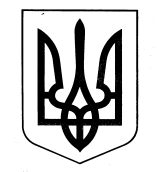 ХАРКІВСЬКА ОБЛАСНА ДЕРЖАВНА АДМІНІСТРАЦІЯДЕПАРТАМЕНТ НАУКИ І ОСВІТИ НАКАЗ14.09.2017				           Харків					№ 266Про відрядження учнів ідділення важкої атлетики Харківського обласного вищого училища фізичної культури і спорту На виконання Плану спортивно-масових заходів Харківського обласного вищого училища фізичної культури і спорту на 2017 рік, затвердженого заступником директора Департаменту науки і освіти Харківської обласної державної адміністрації, на підставі кошторису витрат на відрядження відділення важкої атлетики для участі у чемпіонаті України серед дорослих, затвердженого заступником директора Департаменту науки і освіти Харківської обласної державної адміністрації, враховуючи пункт 3.20 розділу 3 Статуту Харківського обласного вищого училища фізичної культури і спорту, затвердженого головою Харківської обласної ради 13 грудня 2016 року, керуючись статтею 6 Закону України «Про місцеві державні адміністрації»,НАКАЗУЮ: Директору Харківського обласного вищого училища фізичної культури і спорту Попову А.М.:Забезпечити участь учнів відділення важкої атлетики у чемпіонаті України серед дорослих.Термін: 18.09.2017-25.09.2017Відрядити до м. Львова вчителя важкої атлетики Харківського обласного вищого училища фізичної культури і спорту Нікуліна Валерія Миколайовича та з ним 8 учнів відділення важкої атлетики у такому складі: Абібок Катерина, Гангур Марія, Марущак Антон, Микитюк Андрій, Янцевич Євген – учні 1 курсу, Заліпський Павло, Менькач Олександр, Орленко Костянтин – учні 2 курсу.Термін: 18.09.2017-25.09.2017Визначити особу, відповідальну за збереження життя та здоров’я учнів Харківського обласного вищого училища фізичної культури і спорту під час проїзду та проведення змагань.Витрати по відрядженню віднести: проживання та добові учнів за рахунок Харківського обласного вищого училища фізичної культури і спорту, проїзд учнів за рахунок батьків (у разі згоди батьків), проживання та добові вчителя за рахунок Харківського училища фізичної культури і спорту, проїзд вчителя за власний рахунок (за його згодою).Контроль за виконанням даного наказу покласти на заступника директора Департаменту науки і освіти Харківської обласної державної адміністрації – начальника управління освіти і науки В.В. Ігнатьєва.Заступникдиректора Департаменту							О.О. Труш